LONG JUMP CHALLENGE 2023 FLIGHT REPORT FORM
Annual Entry Fees (can cover multiple flights)$20 - Pilot EntryREPORT PRE-SUBMITTAL CHECK LIST:  All blanks on the Flight Report are filled in.Submit a track of the flight.Witness verifications including signatures.Double check Latitudes and Longitudes, and location descriptions.Include pilot narrative and balloon photos, and photos of pilot and crew.Entry fee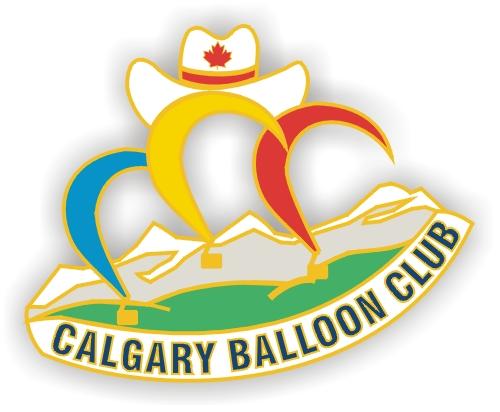 CALGARY BALLOON CLUBDEADLINE: MUST BE RECEIVED BY APRIL 15DEADLINE: MUST BE RECEIVED BY APRIL 15DEADLINE: MUST BE RECEIVED BY APRIL 15___________________________________________________________________________________________________________________________________________________________________________________________________Pilot Information:CBC Pilot Name:________________________Cell Number:    _______________________Email Address: __________________________  Email Address: __________________________  Email Address: __________________________  Entry Fee Enclosed? (yes)__or:__________________________________________Entry Fee Enclosed? (yes)__or:__________________________________________Entry Fee Enclosed? (yes)__or:____________________________________________________________________________________________________________________________________________________________________________________________________________________________________________________________________________________Flight Crew Information:Flight Crew Information:Flight Crew Information:BALLOON INFORMATION:Manufacturer:______________________     Model: ___________________________Registration Number:________________AX Category___________     Volume______________LAUNCH INFORMATION: GPS coordinates:Launch Site: Latitude:___________                         Longitude:___________Description / landmarks: _______________________________________________________________________________________________________________________________________________________________________________________________________________________________________________________________________________________________________________________________________________________________________________Time of Launch: ________________________________Date:_________________Time of Launch: ________________________________Date:_________________Time of Launch: ________________________________Date:_________________Time of Launch: ________________________________Date:_________________Person verifying the launch position:Person verifying the launch position:Person verifying the launch position:Person verifying the launch position:Printed name of person: _______________________________________________Printed name of person: _______________________________________________Printed name of person: _______________________________________________Signature: ______________________________               Date:________________Signature: ______________________________               Date:________________Signature: ______________________________               Date:________________Signature: ______________________________               Date:________________Phone Number ______________________Phone Number ______________________Phone Number ______________________Phone Number ______________________LANDING INFORMATION: GPS coordinates:Landing Site: Latitude:_____________     Longitude:___________LANDING INFORMATION: GPS coordinates:Landing Site: Latitude:_____________     Longitude:___________LANDING INFORMATION: GPS coordinates:Landing Site: Latitude:_____________     Longitude:___________Description / landmarks: ________________________________________________________________________________________________________________________________________Description / landmarks: ________________________________________________________________________________________________________________________________________Description / landmarks: __________________________________________________________________________________________________________________________________________________________________________________________________________________________________________________________________________________________________________________________________________________________________________________Fuel used: ____________ Method of determining fuel used: ______________________________Fuel used: ____________ Method of determining fuel used: ______________________________Fuel used: ____________ Method of determining fuel used: ___________________________________________________________________________________________________________________________________________________________________________________________________________________________________________________________________________Printed name of verifying person: _______________________________Printed name of verifying person: _______________________________Printed name of verifying person: _______________________________Signature:__________________________________________Signature:__________________________________________Signature:__________________________________________Signature:__________________________________________Phone number:________________________ Phone number:________________________ Phone number:________________________ Distance Claimed _______________      Duration of flight: ____________________Distance Claimed _______________      Duration of flight: ____________________Longitude:______________________________________________________________________________________________
__________________________________________________________________________________
__________________________________________________________________________________
We claim this flight to be recorded in the CBC Long Jump Challenge.  The facts in this application and accompanying documents have been personally verified by us, and we are in accordance with the current Long Jump Rules.  We certify that the information is true and accurate to the very best of our knowledge.Pilot Signature:_____________________________________    Date: _______________Crew Signature(s) ___________________________,  ____________________________                                 ______________________________,        __________________________We claim this flight to be recorded in the CBC Long Jump Challenge.  The facts in this application and accompanying documents have been personally verified by us, and we are in accordance with the current Long Jump Rules.  We certify that the information is true and accurate to the very best of our knowledge.Pilot Signature:_____________________________________    Date: _______________Crew Signature(s) ___________________________,  ____________________________                                 ______________________________,        __________________________We claim this flight to be recorded in the CBC Long Jump Challenge.  The facts in this application and accompanying documents have been personally verified by us, and we are in accordance with the current Long Jump Rules.  We certify that the information is true and accurate to the very best of our knowledge.Pilot Signature:_____________________________________    Date: _______________Crew Signature(s) ___________________________,  ____________________________                                 ______________________________,        __________________________We claim this flight to be recorded in the CBC Long Jump Challenge.  The facts in this application and accompanying documents have been personally verified by us, and we are in accordance with the current Long Jump Rules.  We certify that the information is true and accurate to the very best of our knowledge.Pilot Signature:_____________________________________    Date: _______________Crew Signature(s) ___________________________,  ____________________________                                 ______________________________,        __________________________